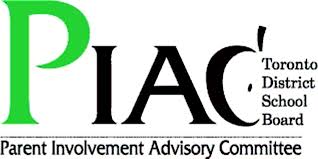 To: 				Members of Parent Involvement Advisory Committee (PIAC)  Date/Time: 			Thursday, March 31, 2016, 7:00 pm – 9:30 pm (6:30 dinner, Cafeteria); Location: 			Boardroom, 5050 Yonge Street, 1st FloorCommittee Co-Chairs: 		D. Williams, Wilmar KortleeverTrustee Representative:		Trustee Shelley Laskin AGENDANOTE: Please send Working Group Reports, Draft Motions, and other documentation to john.manalo@tdsb.on.ca and info@torontopiac.com at least 5 business days prior to the PIAC meeting.Next Meetings: April 20, 2016 | May19, 2016 | June 14, 2016FROM:	TDSB Parent Involvement Advisory Committee (PIAC) – Email: info@torontopiac.com#ItemLeadRecommendation/ActionDurationWelcome & IntroductionsCo-ChairsNo5 min.(7:05 pm)Code of ConductCo-ChairsNo 5 min.(7:10 pm)Declaration of Membership Co-ChairsNo5 min.(7:15 pm)Declaration of Actual, Perceived, or Potential Conflict of interestNo5 min.(7:20 pm)Approval of QuorumCo-Chairs, Tina CNo5 min.(7:25 pm)Approval of AgendaCo-ChairsYes5 min.(7:30 pm)Approval of Minutes February 16, 2016Co-Chairs Yes 5 min.(7:35 pm)Concussion Procedure PresentationDenise Humphreys, Central Co-coordinating Principal, HPE, George Kourtis, Coordinator, HPE & Executive Superintendent, Beth Butcher No20 min.(7:55 pm)10 min (Q & A)(8:05 pm)Co-Chairs UpdateDirector’s MeetingPPC DelegationCo-chairsNo10 min.(8:15 pm)Trustee ReportTrustee Shelley LaskinNo 10 min.(8:25 pm)Executive Superintendent ReportJim SpyropoulosNo15 min.(8:40 pm) Parent and Community Engagement Office (PCEO) Update Michelle MunroeNo 10 min.(8:50 pm)Working Group Updates:CommunicationsLoen H.Yes5 min.(8:55 pm)BudgetTina C-K.Yes5 min.(9:00 pm)P/VPEva R.No5 min.(9:05 pm)SC Appreciation & Information EventTrixie D./Tina C-KNo5 min.(9:10 pm)Ward UpdatesCo-ChairsNo15 min.(9:25 pm)New Business Co-Chairs No5 min.(9:30 pm)AdjournmentCo-ChairsYes 